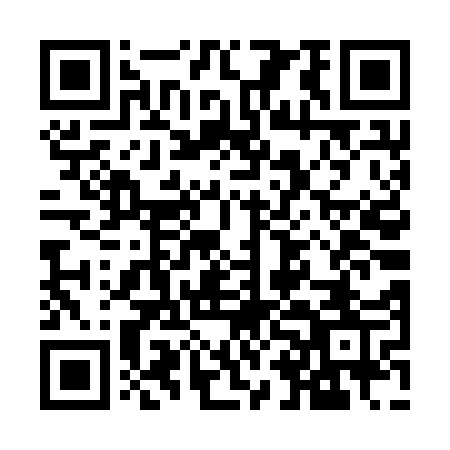 Ramadan times for Fernandes Tourinho, BrazilMon 11 Mar 2024 - Wed 10 Apr 2024High Latitude Method: NonePrayer Calculation Method: Muslim World LeagueAsar Calculation Method: ShafiPrayer times provided by https://www.salahtimes.comDateDayFajrSuhurSunriseDhuhrAsrIftarMaghribIsha11Mon4:364:365:5011:583:216:066:067:1512Tue4:374:375:5011:583:216:056:057:1413Wed4:374:375:5011:573:216:046:047:1314Thu4:374:375:5111:573:216:046:047:1215Fri4:384:385:5111:573:206:036:037:1116Sat4:384:385:5111:573:206:026:027:1117Sun4:384:385:5111:563:206:016:017:1018Mon4:394:395:5211:563:206:006:007:0919Tue4:394:395:5211:563:195:595:597:0820Wed4:394:395:5211:553:195:585:587:0721Thu4:404:405:5211:553:195:585:587:0622Fri4:404:405:5311:553:185:575:577:0523Sat4:404:405:5311:553:185:565:567:0424Sun4:404:405:5311:543:185:555:557:0425Mon4:414:415:5311:543:175:545:547:0326Tue4:414:415:5411:543:175:535:537:0227Wed4:414:415:5411:533:165:535:537:0128Thu4:414:415:5411:533:165:525:527:0029Fri4:424:425:5411:533:165:515:516:5930Sat4:424:425:5511:523:155:505:506:5931Sun4:424:425:5511:523:155:495:496:581Mon4:424:425:5511:523:145:485:486:572Tue4:424:425:5511:523:145:485:486:563Wed4:434:435:5611:513:145:475:476:554Thu4:434:435:5611:513:135:465:466:545Fri4:434:435:5611:513:135:455:456:546Sat4:434:435:5611:503:125:445:446:537Sun4:444:445:5711:503:125:435:436:528Mon4:444:445:5711:503:115:435:436:519Tue4:444:445:5711:503:115:425:426:5110Wed4:444:445:5711:493:105:415:416:50